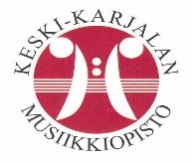 Keski-Karjalan musiikkiopisto  	Postiosoite: Järnefeltintie 1, 82600 Tohmajärvi Toimiston käyntiosoite: Kirkkotie 6, II kerrosP. 040 105 4039Musiikkiopiston soittimen lainaus-/palautustiedot         Otan lainaan soittimen pvm __ / __ 20__ 	Palautan soittimen pvm __ / __20____Soitin                         Soittimen valmistus/sarjanumero   Lainaajan nimi          Lähiosoite Postinumero ja paikkakunta Puhelinnumero 	SähköpostiLaskutusta varten:Huoltajan nimi    ____________________________________	Päiväys __________________	Allekirjoitus Palauta täytetty lomake musiikkiopiston toimistoon, KIITOS!----------------------------------------------------------------------------------------------------------------------------------------------------------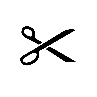 Jää lainaajalleSoitinlainauksen pelisäännötKun oppilas lainaa musiikkiopiston soittimen, tulee siitä täyttää soittimen mukana tuleva lainaus-/palautuslomake. Tarvittaessa lomakkeita saa musiikkiopiston toimistosta tai opiston kotisivuilta www.tohmajarvi.fi/musiikkiopisto->Lomakkeet. Lomake on aina toimitettava musiikkiopiston toimistoon huolellisesti täytettynä. Toimistossa lainaajan ja soittimen tiedot kirjataan koneelle, jotta tiedämme, missä soittimet ovat lainassa ja kuka lainaaja on. Myös lasku menee tällöin oikeaan osoitteeseen.Musiikkiopiston lainasoittimista peritään 40 €:n panttimaksu. Panttimaksu palautetaan lainaajalle soittimen palauduttua musiikkiopistolle.Jos et enää tarvitse lainasoitinta, palauta se mahdollisimman pian ja täytä palautuslomake. Ilmoita musiikkiopistoon (puh. 040 105 4039), mihin ja milloin olet soittimen palauttanut.Soittimen / muiden tarvikkeiden vuokrat:musiikkiopiston oppilaalta 35 €/lukukausi/soitin ulkopuoliselta vuokraajalta 50 €/lukukausi/soitinmuut tarvikkeet / lyhytaikainen lainaus (max 1 kk) 20 €Soittimen laina-aika on maksimissaan 2 vuotta, jonka jälkeen suositellaan oman soittimen hankkimista. Lainatessasi soitinta katso, että se on kunnossa ja että kaikki soittimen osat ovat mukana. Tee sama tarkistus, kun palautat soittimen.Soittimelle lainausaikana sattuneet vahingot maksaa lainaaja, joten tarkista, että kotivakuutuksesi on kunnossa. Kulutustarvikkeet (esim. viulun kielet, hartsit, klarinetin/saksofonin lehdykät, rasvat yms.) kukin soittaja hankkii itse. 